YALE CARDIOVASCULAR GRAND ROUNDSNAMED LECTURE SERIESAdvances in Advanced Heart FailureMandeep R. Mehra, MD, MSc, FRCP(London)The William Harvey Distinguished Chair in Advanced Cardiovascular MedicineExecutive Director, Center for Advanced Heart Disease, BWH Professor of Medicine, Harvard Medical SchoolEditor-in-Chief, The Journal of Heart and Lung TransplantationHarvard Medical SchoolBrigham and Women’s Hospital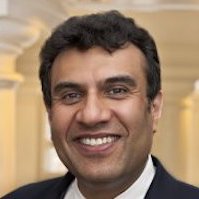 September 10, 2019 | 8:00 AM | Fitkin Amphitheatre, LMP 1094 | Host: Tariq Ahmad, MDThere is no corporate support for this activity.This course will fulfill the licensure requirement set forth by the State of Connecticut.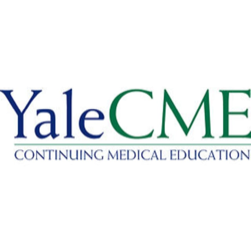 Accreditation: The Yale School of Medicine is accredited by the Accreditation Council for Continuing Medical Education to provide continuing medical education for physicians. Target Audience: Attending physicians, house staff, fellows, medical students, PA's Needs Assessment: This course will showcase current research being done in the field of advanced heart failure.  It will also highlight the trends in treatment and research for the future of the field. Learning Objectives: At the conclusion of this activity, participants will be able to:Understand the transition from stable to advanced heart failure.Learn to apply therapy with drugs, devices, and surgery in improving outcomes for this population.Outline future trends in advanced therapeutics..Designation Statement: The Yale School of Medicine designates this live activity for 1 AMA PRA Category 1 Credit(s)™. Physicians should only claim the credit commensurate with the extent of their participation in the activity. Faculty Disclosures: Mandeep Mehra, MD, MSc, FRCP (London) Yes, Abbott, Medtronic, Portola, Janssen, Mesoblast, NuPulseCV, Bayer Advisory BoardCourse Director: Tariq Ahmad, MD - None It is the policy of Yale School of Medicine, Continuing Medical Education, to ensure balance, independence, objectivity and scientific rigor in all its educational programs. All faculty participating as speakers in these programs are required to disclose any relevant financial relationship(s) they (or spouse or partner) have with a commercial interest that benefits the individual in any financial amount that has occurred within the past 12 months; and the opportunity to affect the content of CME about the products or services of the commercial interests. The Center for Continuing Medical Education will ensure that any conflicts of interest are resolved before the educational activity occurs.